Committee Plan of Action 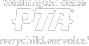 List committee members: When the membership approves the PTA budget, it is authorizing the board of directors to  spend PTA funds. This is not an authorization for a committee to spend funds. Each committee  is responsible to formulate a plan and budget, and present these to the board of directors prior  to raising or spending any funds. Description of event/program/fundraiser: If the committee will have expenditures, explain how the budget will be spent: If the committee has income, explain how the income will be raised, including all donations  (in-kind and cash):P a g e | 1 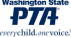 Committee Plan of Action Report (2019) © 2016-2019 Washington Congress of Parents and Teachers. All rights reserved. Permission granted to PTA affiliates to print and copy materials for internal use.  No committee chair or committee member may obligate the PTA to a program, project, activity,  fundraiser, or any obligation financial or otherwise, without the approval of the board of  directors. Contracts may only be signed by elected officers. The following contracts or agreements are required for this program (include facility  requests): For Board Use: This committee plan of action is (check one): ☐ Approved ☐ Not approved Board recommendations and comments:P a g e | 2 Committee Plan of Action Report (2019) © 2016-2019 Washington Congress of Parents and Teachers. All rights reserved. Permission granted to PTA affiliates to print and copy materials for internal use.  Name of committee:Chairperson name: ☐ New ☐ ReturningChair email/phone:Name of program or event: Date of program or event:Committee meeting dates:Budgeted Income Budgeted Expense Net Program/Event Budget (+/-)